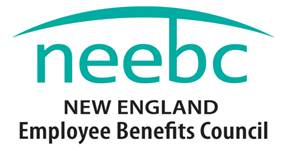 2019 Rising Star AwardNomination FormThe NEEBC Rising Star Award is intended for someone who has less than 5 years of experience in the benefits field and has demonstrated exceptional promise, dedication and accomplishment.  Eligibility:
Nominations from NEEBC Member and Non-Member organizations will be considered.  Criteria (should meet most criteria):        Strong commitment to the Employee Benefits industryDedicationProfessionalismPotential future leaderWorked on a program, project, system, innovation or idea that resulted in a positive impact to their organizationStrong commitment to professional developmentProfessional success as measured by the organization Recognition:Recognition at NEEBC’s 2019 Best Practices Conference – 12.10.19Crystal AwardPhoto, social media and press releaseComplimentary one-year NEEBC membership   Email the completed form to lisa@neebc.org. The deadline for nominations is September 28, 2019.  Winner(s) will be notified in November. 
Please complete the information on the next page 2019 Rising Star Award Nomination FormPlease fill in all the required information below for BOTH the Nominator and Nominee.  Note that the boxes will expand automatically to fit the text. NOMINATOR INFORMATIONRISING STAR NOMINEE INFORMATIONI think the Nominee should receive the NEEBC Rising Star Award for the following reasons:Email this form to lisa@neebc.org by September 28, 2019. For additional information or questions, call NEEBC at 781.684.8700.  Thank you for your nomination!Top of FormName: Title:Organization:Address:Phone: Email: Name: Title:Organization:Number of Years in Benefits:Phone: Email: Address:Address: